EXPANDING AND FACTORIZING Pearson Edexcel - Monday 6 November 2017 - Paper 2 (Calculator) Higher Tier1.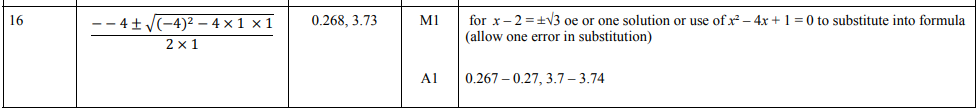 Pearson Edexcel - Specimen Papers Set 1 - Paper 3 (Calculator) Higher Tier2.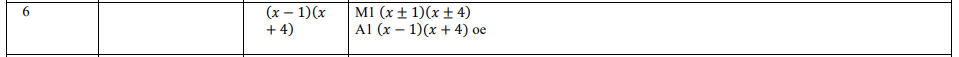 Pearson Edexcel - Sample Paper 1 - (Non-Calculator) Higher Tier3.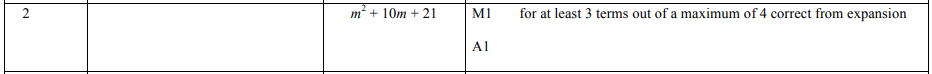 Pearson Edexcel - Sample Paper 1 - (Non-Calculator) Higher Tier4.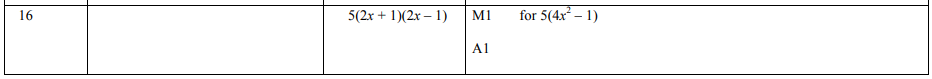 Pearson Edexcel - Thursday 9 June 2016 - Paper 2 (Calculator) Higher Tier5.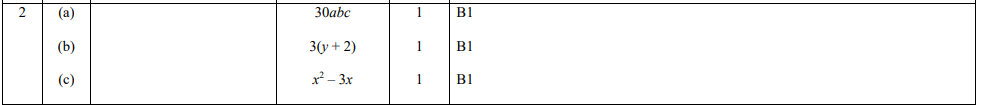 Pearson Edexcel - Wednesday 4 November 2015 - Paper 1 (Non-Calculator) Higher Tier6.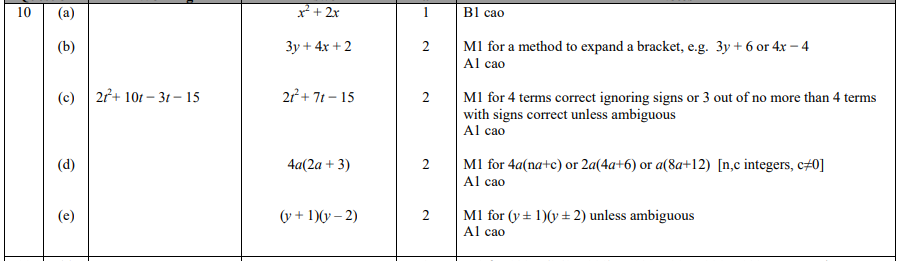 Pearson Edexcel - Monday 8 June 2015 - Paper 2 (Calculator) Higher Tier7.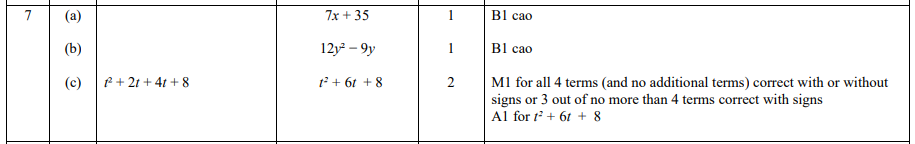 Pearson Edexcel - Wednesday 5 November 2014 - Paper 1 (Non-Calculator) Higher Tier8.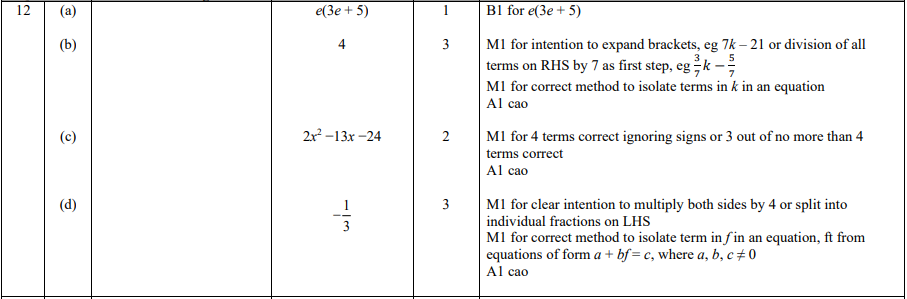 Pearson Edexcel - Monday 9 June 2014 - Paper 1 (Non-Calculator) Higher Tier9.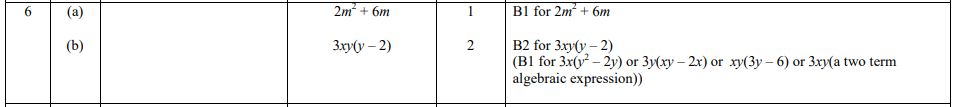 Pearson Edexcel - Monday 9 June 2014 - Paper 1 (Non-Calculator) Higher Tier10.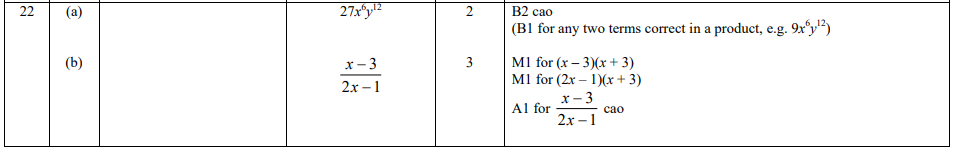 Pearson Edexcel - Wednesday 6 November 2013 - Paper 1 (Non-Calculator) Higher Tier11.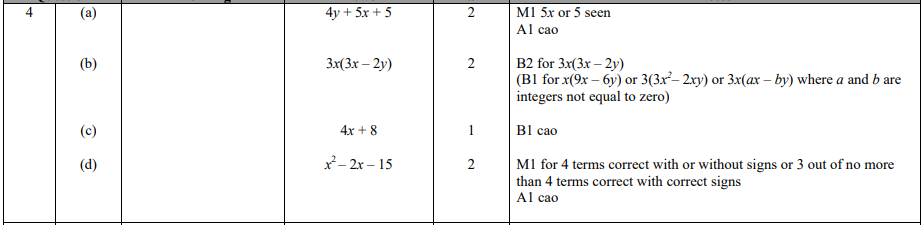 Pearson Edexcel - Tuesday 11 June 2013 - Paper 1 (Non-Calculator) Higher Tier12.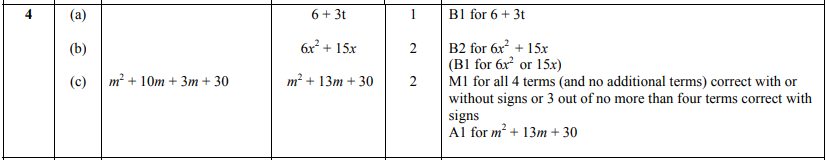 Pearson Edexcel - Friday 14 June 2013 - Paper 2 (Calculator) Higher Tier13.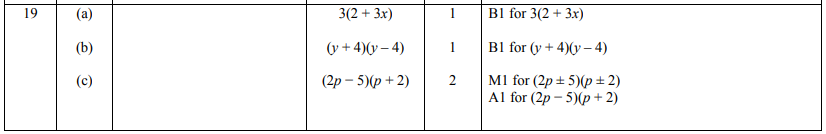 Pearson Edexcel - Thursday 28 February 2013 - Paper 1 (Non-Calculator) Higher Tier14.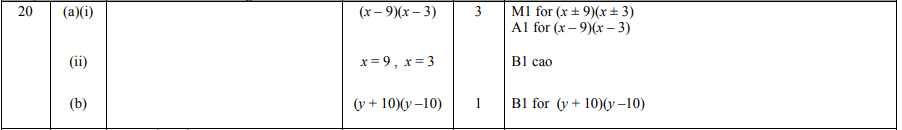 Pearson Edexcel - Monday 4 March 2013 - Paper 2 (Calculator) Higher Tier15.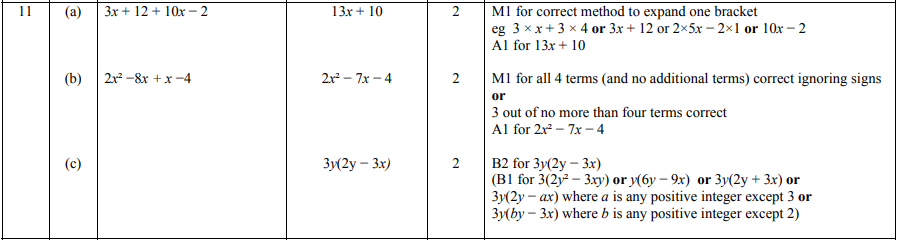 Pearson Edexcel - Tuesday 6 November 2012 - Paper 1 (Non-Calculator) Higher Tier16.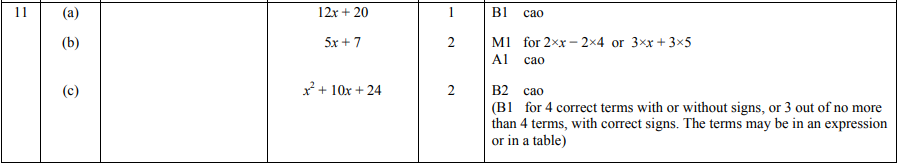 Pearson Edexcel - Thursday 8 November 2012 - Paper 2 (Calculator) Higher Tier17.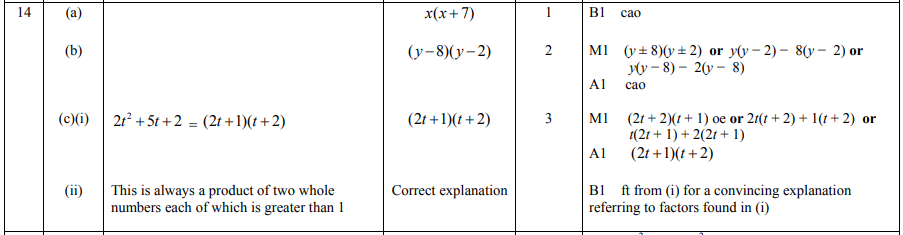 Pearson Edexcel - Monday 11 June 2012 - Paper 1 (Non-Calculator) Higher Tier18.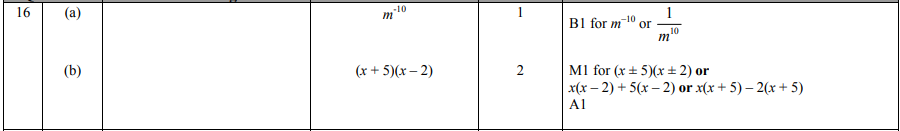 Pearson Edexcel - Monday 11 June 2012 - Paper 1 (Non-Calculator) Higher Tier19.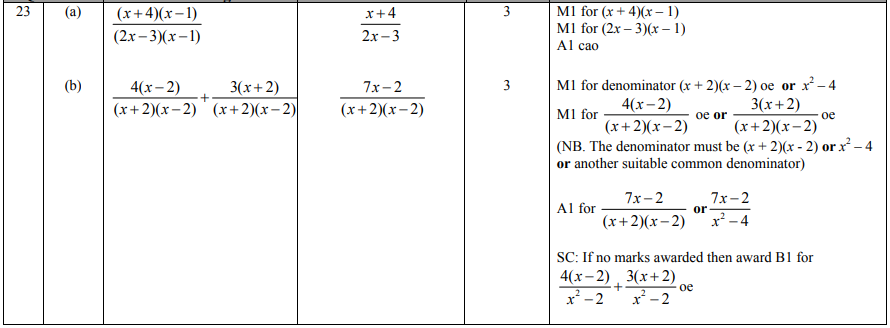 Pearson Edexcel - Wednesday 13 June 2012 - Paper 2 (Calculator) Higher Tier20.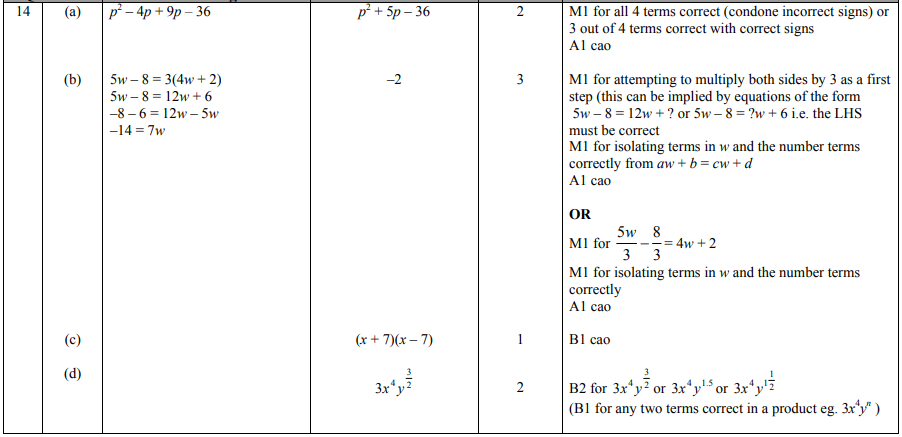 Pearson Edexcel - Friday 2 March 2012 - Paper 3 (Non-Calculator) Higher Tier21.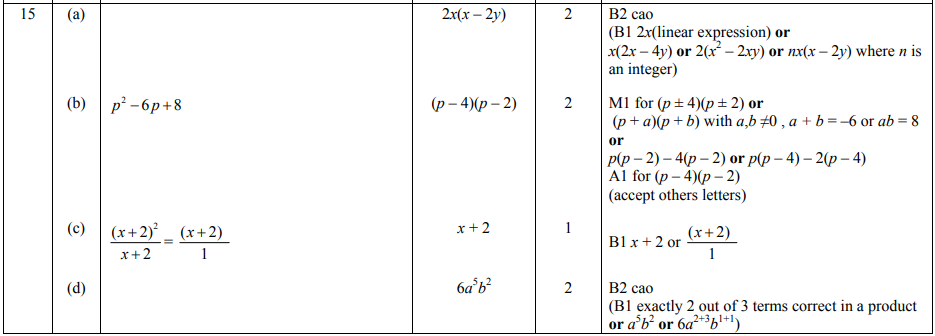 Pearson Edexcel - Monday 5 March 2012 - Paper 4 (Calculator) Higher Tier22.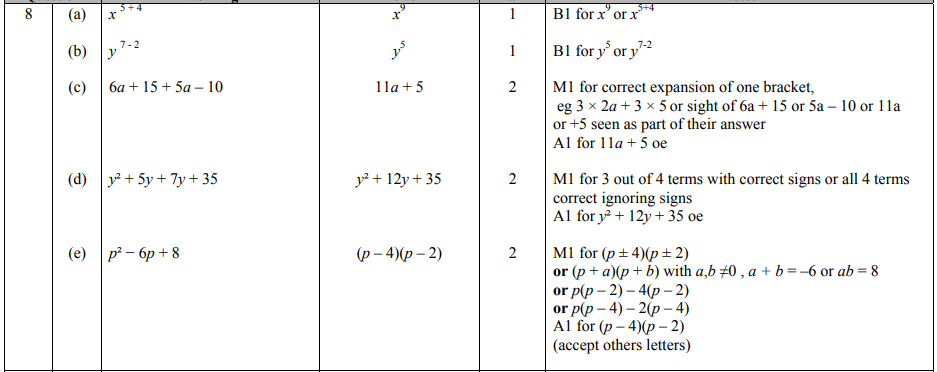 Pearson Edexcel - Wednesday 9 November 2011 - Paper 3 (Non-Calculator) Higher Tier23.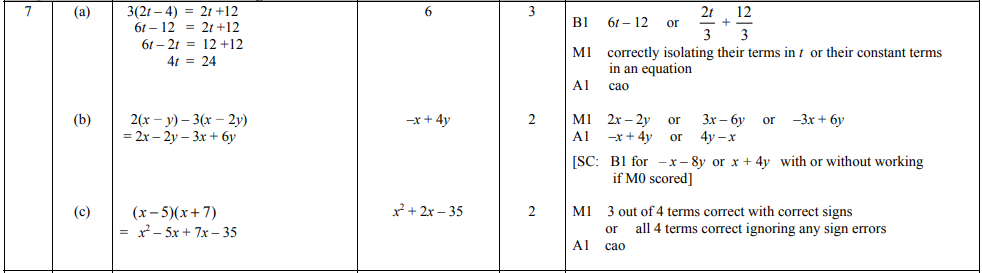 Pearson Edexcel - Monday 14 November 2011 - Paper 4 (Calculator) Higher Tier24.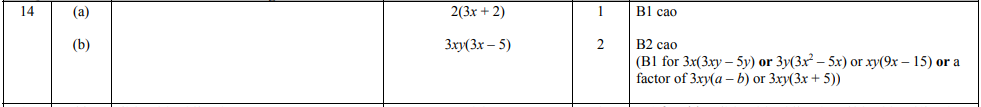 Pearson Edexcel - Monday 14 November 2011 - Paper 4 (Calculator) Higher Tier25.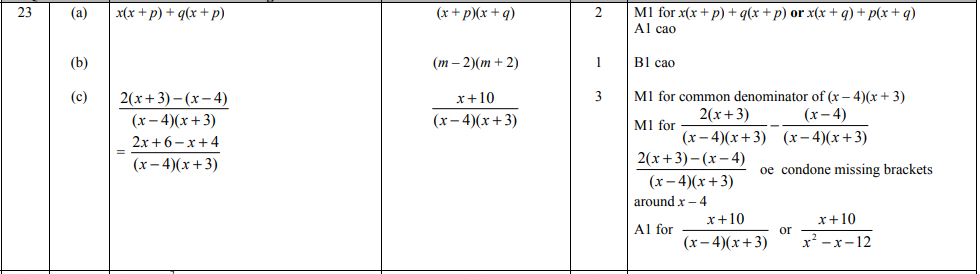 Pearson Edexcel - Monday 6 June 2011 - Paper 3 (Non-Calculator) Higher Tier26.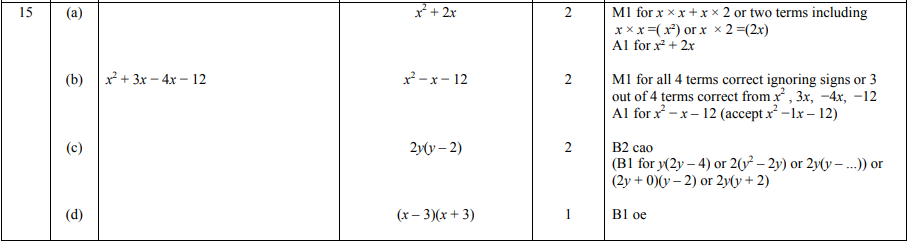 Pearson Edexcel - Tuesday 9 November 2010 - Paper 3 (Non-Calculator) Higher Tier27.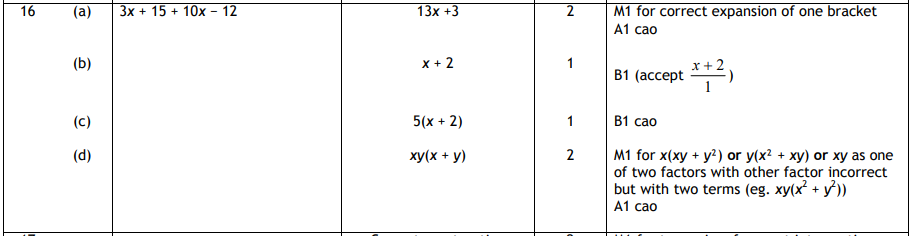 Pearson Edexcel - Monday 7 June 2010 - Paper 3 (Non-Calculator) Higher Tier28.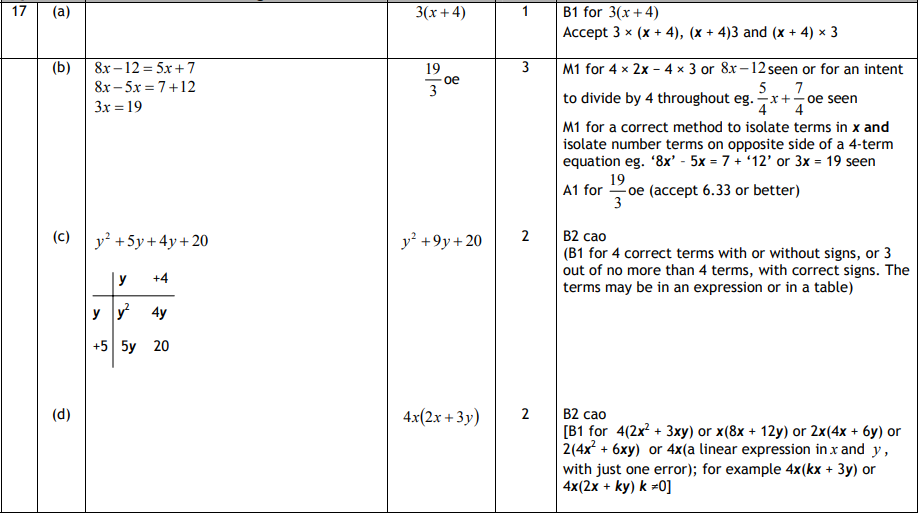 Pearson Edexcel - Friday 11 June 2010 - Paper 4 (Calculator) Higher Tier29.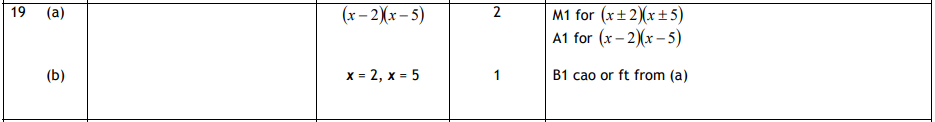 Pearson Edexcel - Thursday 5 November 2009 - Paper 3 (Non-Calculator) Higher Tier30.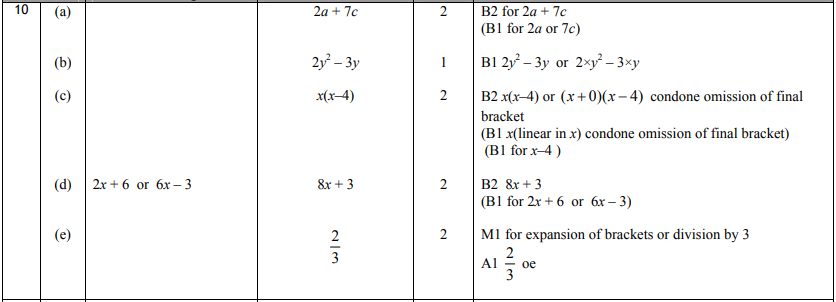 OCR GSCE – Tuesday 3 November 2020 – Paper 4 (Calculator) Higher Tier31.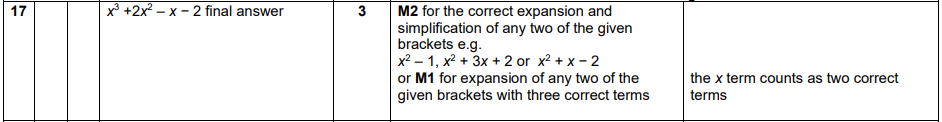 OCR GSCE – Tuesday 5 November 2019 – Paper 4 (Calculator) Higher Tier32.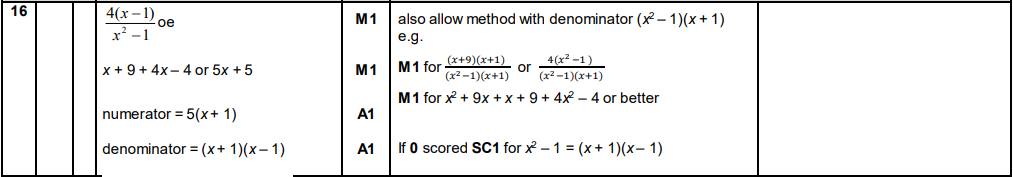 OCR GSCE – Thursday 7 November 2019 – Paper 5 (Non-Calculator) Higher Tier33.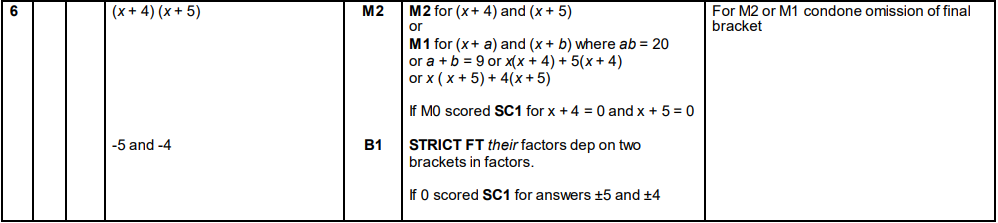 OCR GSCE – Tuesday 21 May 2019 – Paper 4 (Calculator) Higher Tier34.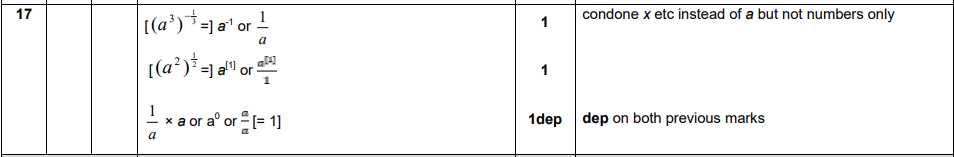 OCR GSCE – Tuesday 11 June 2019 – Paper 6 (Calculator) Higher Tier35.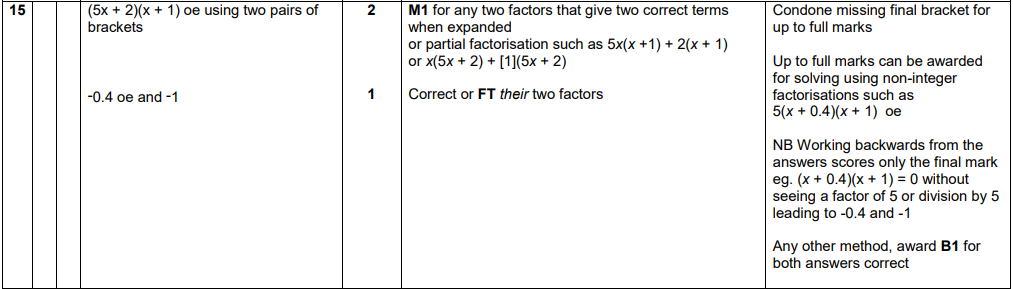 OCR GSCE – Tuesday 6 November 2018 – Paper 4 (Calculator) Higher Tier36.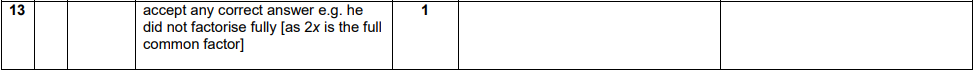 OCR GSCE – Monday 12 November 2018 – Paper 6 (Calculator) Higher Tier37.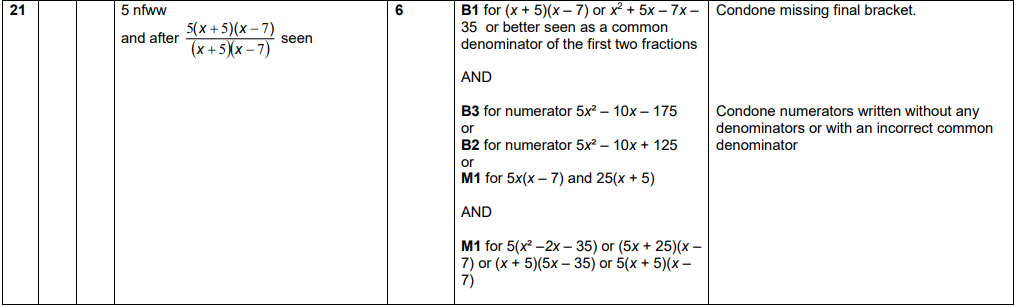 OCR GSCE – Thursday 24 May 2018 – Paper 4 (Calculator) Higher Tier38.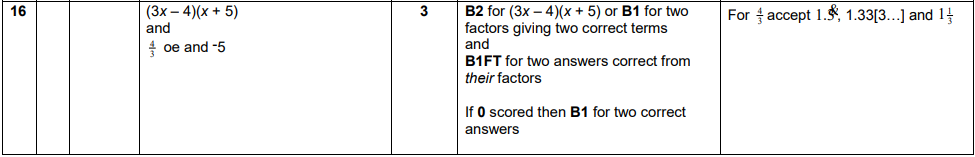 OCR GSCE – Thursday 7 June 2018 – Paper 5 (Non - Calculator) Higher Tier39.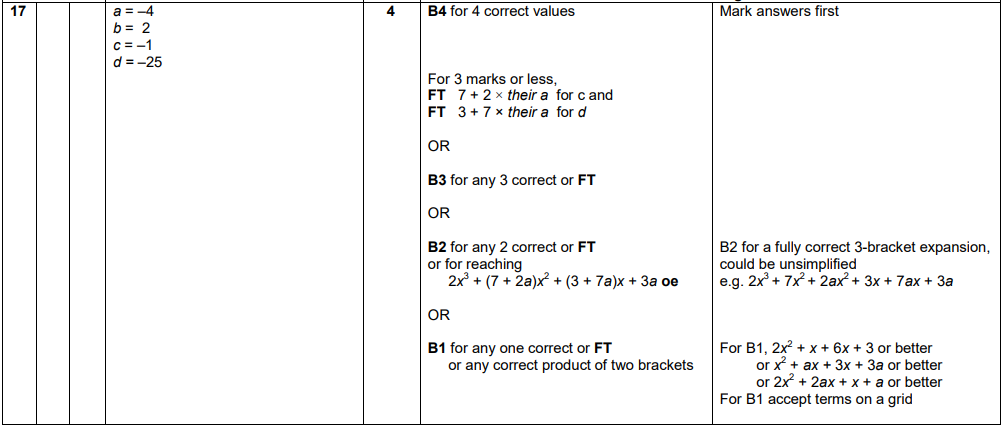 OCR GSCE – Tuesday 12 June 2018 – Paper 6 (Calculator) Higher Tier40.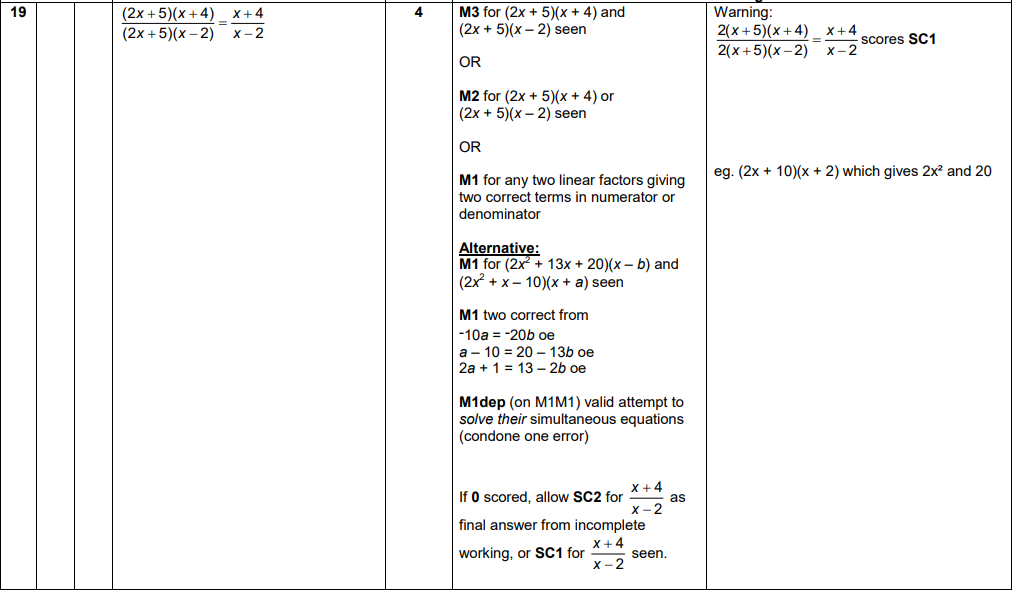 OCR GSCE – Tuesday 2 November 2017 – Paper 4 (Calculator) Higher Tier41.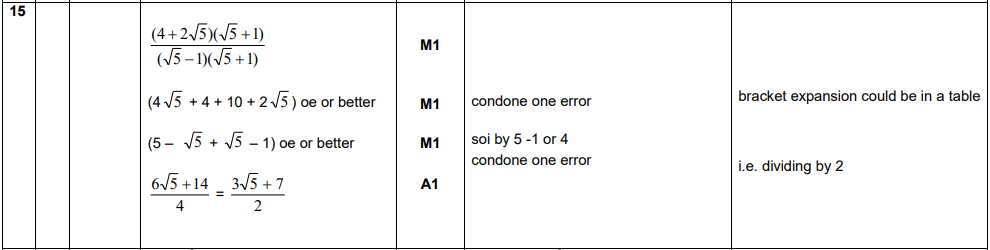 OCR GSCE – Thursday 25 May 2017 – Paper 4 (Calculator) Higher Tier42.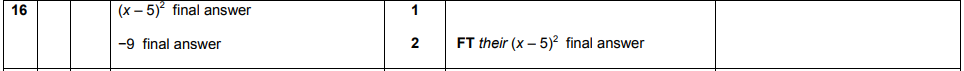 OCR GSCE – Thursday 8 June 2017 – Paper 5 (Non - Calculator) Higher Tier43.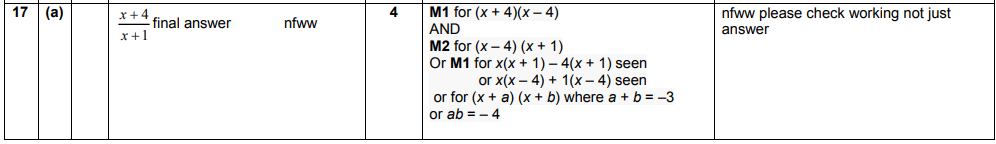 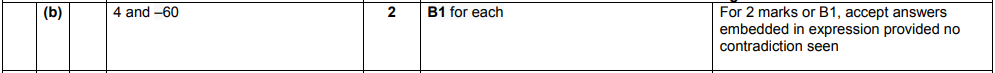 AQA GSCE – Tuesday 19 May 2020 – Paper 1 (Non - Calculator) Higher Tier44.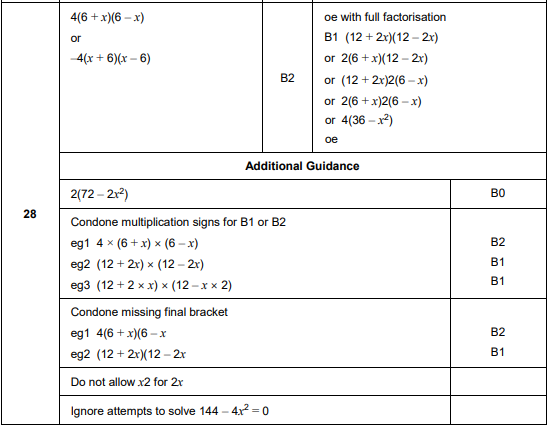 AQA GSCE – Thursday 4 June 2020 – Paper 2 (Calculator) Higher Tier45.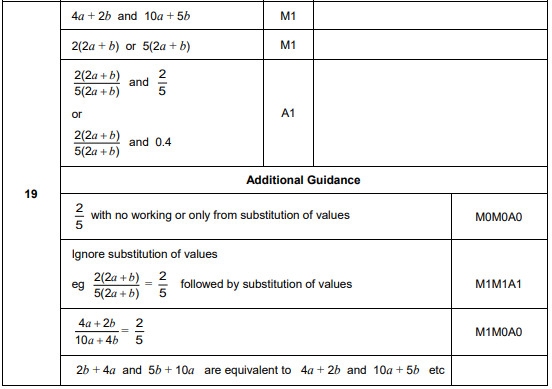 AQA GSCE – Thursday 4 June 2020 – Paper 2 (Calculator) Higher Tier46.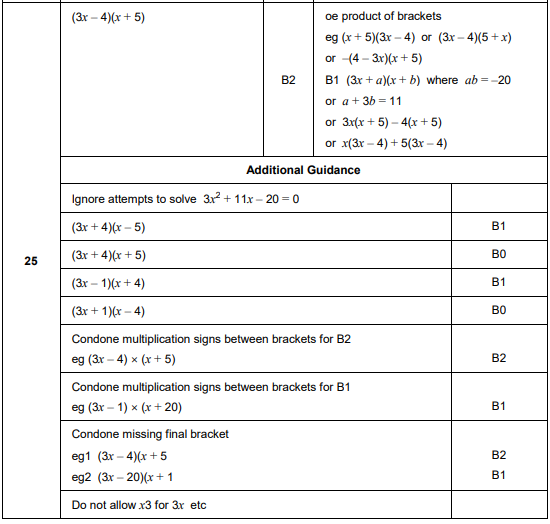 AQA GSCE – Thursday 8 June 2020 – Paper 3 (Calculator) Higher Tier47.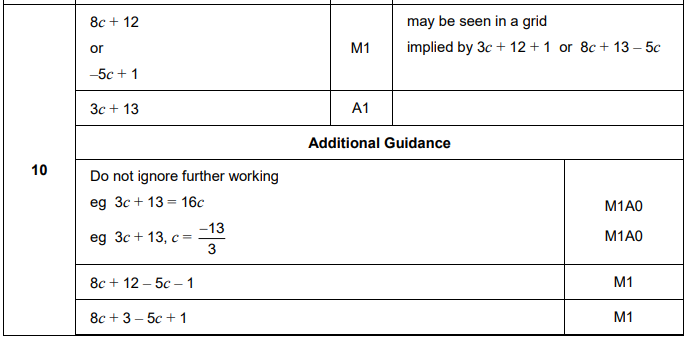 AQA GSCE – Tuesday 21 May 2019 – Paper 1 (Non - Calculator) Higher Tier48.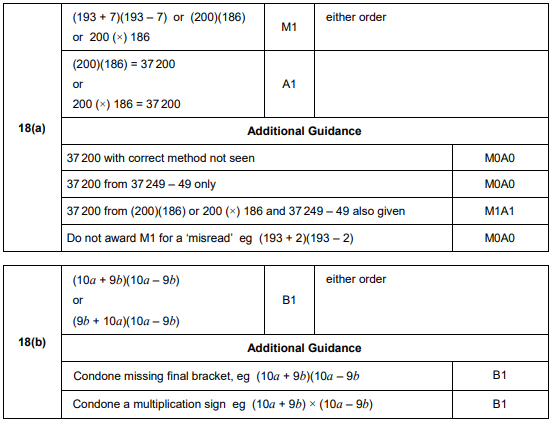 AQA GSCE – Thursday 6 June 2019 – Paper 2 (Calculator) Higher Tier49.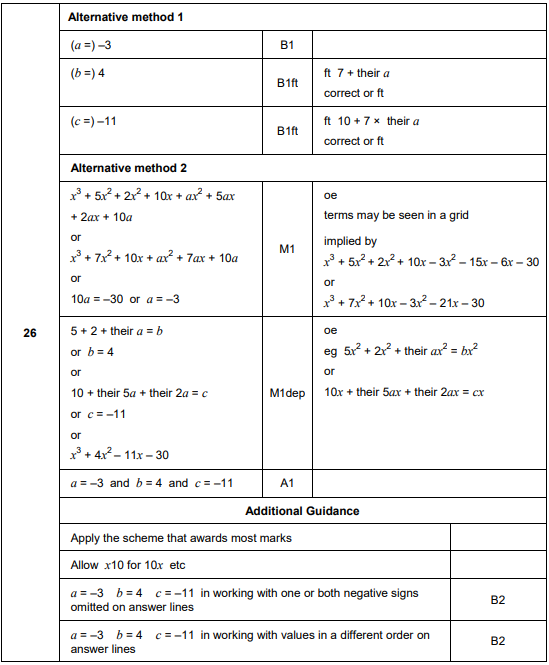 AQA GSCE – Monday 24 May 2018 – Paper 1 (Non - Calculator) Higher Tier50.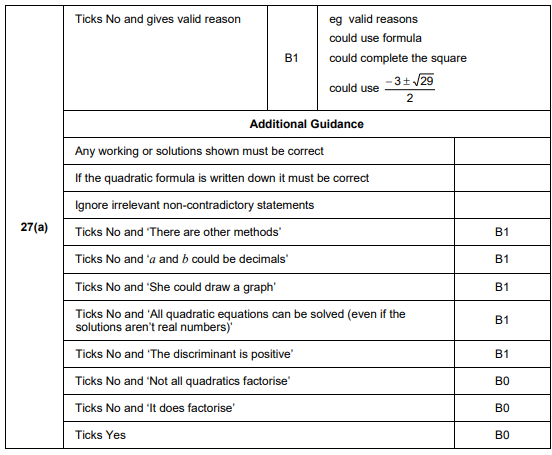 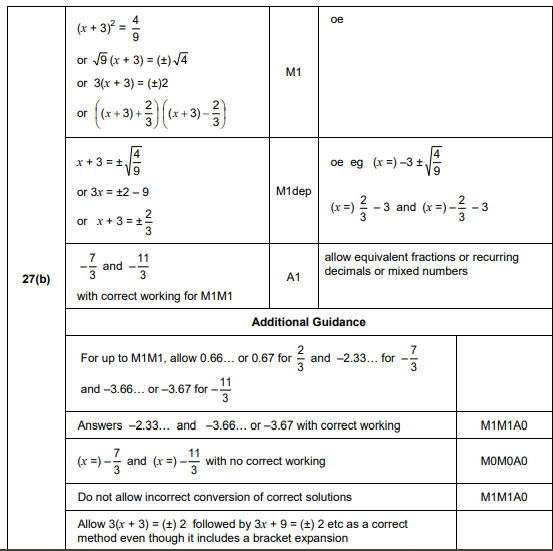 AQA GSCE – Monday 24 May 2018 – Paper 1 (Non - Calculator) Higher Tier51.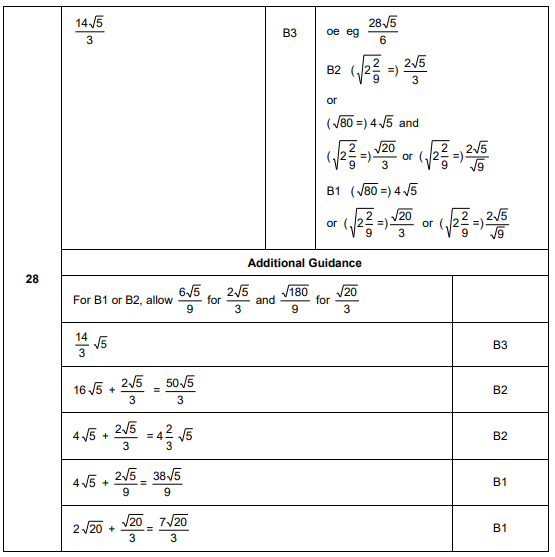 AQA GSCE – Thursday 6 November 2017 – Paper 2 (Calculator) Higher Tier52.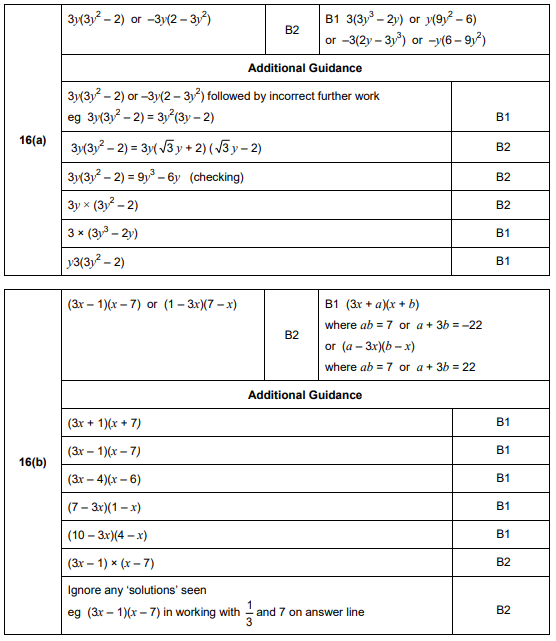 AQA GSCE – Wednesday 8 November 2017 – Paper 3 (Calculator) Higher Tier53.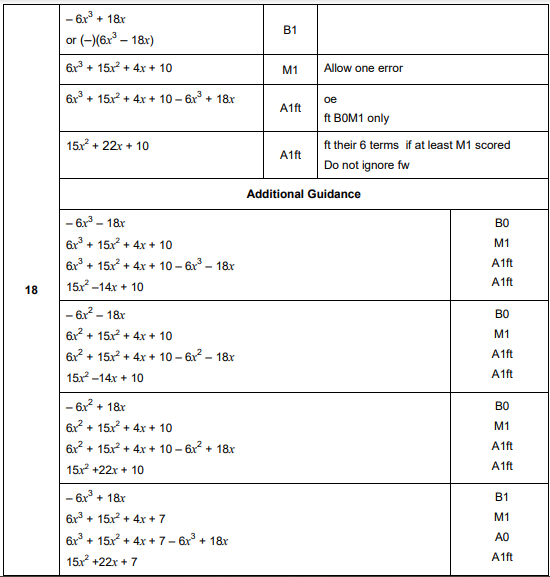 AQA GSCE – Wednesday 25 May 2017 – Paper 1 (Non - Calculator) Higher Tier54.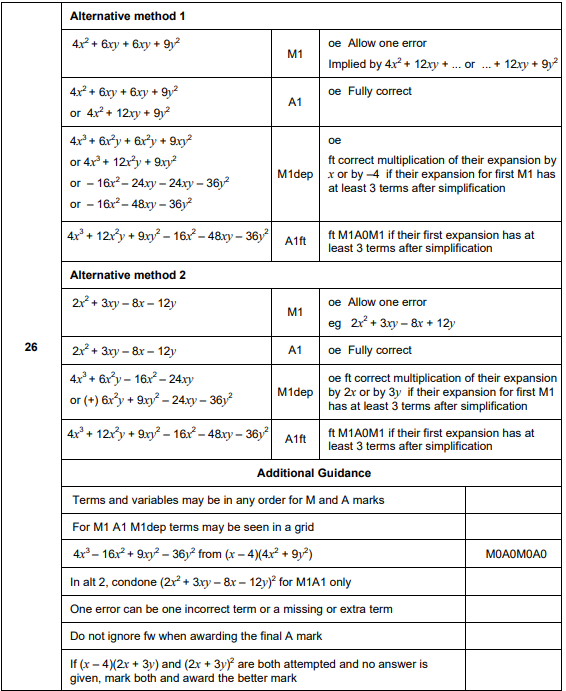 AQA GSCE – Sample Paper 3 (Calculator) Higher Tier55.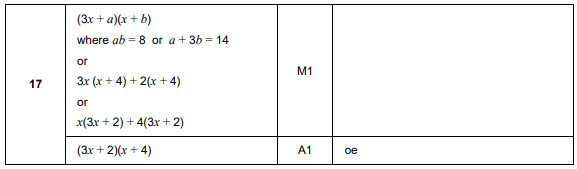 